Звіт Тернопільського ліцею №21 – спеціалізованої мистецької школи імені Ігоря ГеретиРеалізація проєкту Шкільного громадського бюджету 2021Назва проєкту: Ланч зона на вулиці ПІБ авторів або команди авторів проєкту: учениці 10-А класу Христина Тимочко та Глюз НаталіяМісце реалізації проєкту: просп. Злуки, 51Опис проєкту: проєкт мотивує сучасну молодь якомога більше вільного часу бути на свіжому повітрі та спонукає до  живого спілкування.Вартість (кошторис) проєкту:  40 600, 00 грн.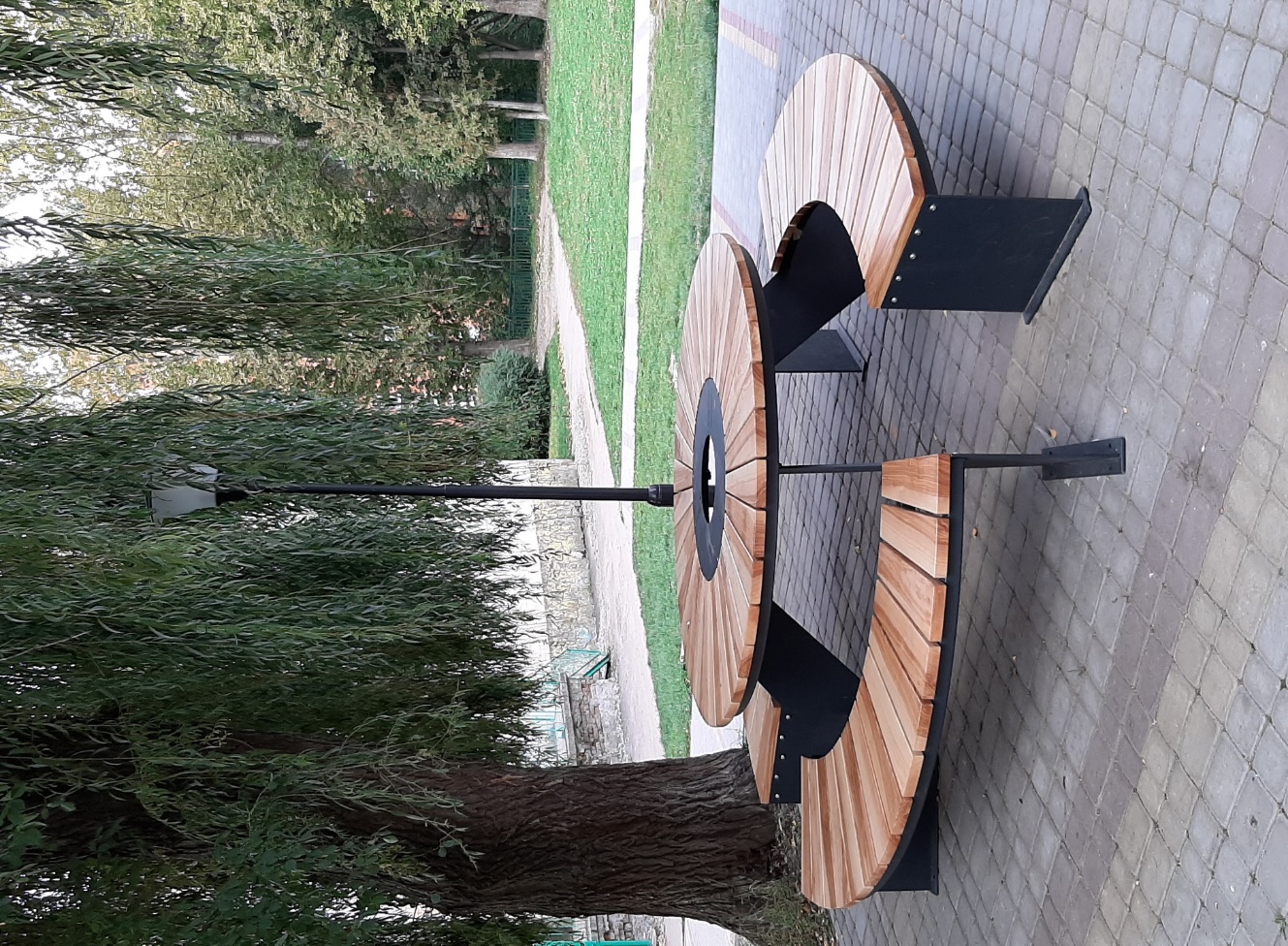 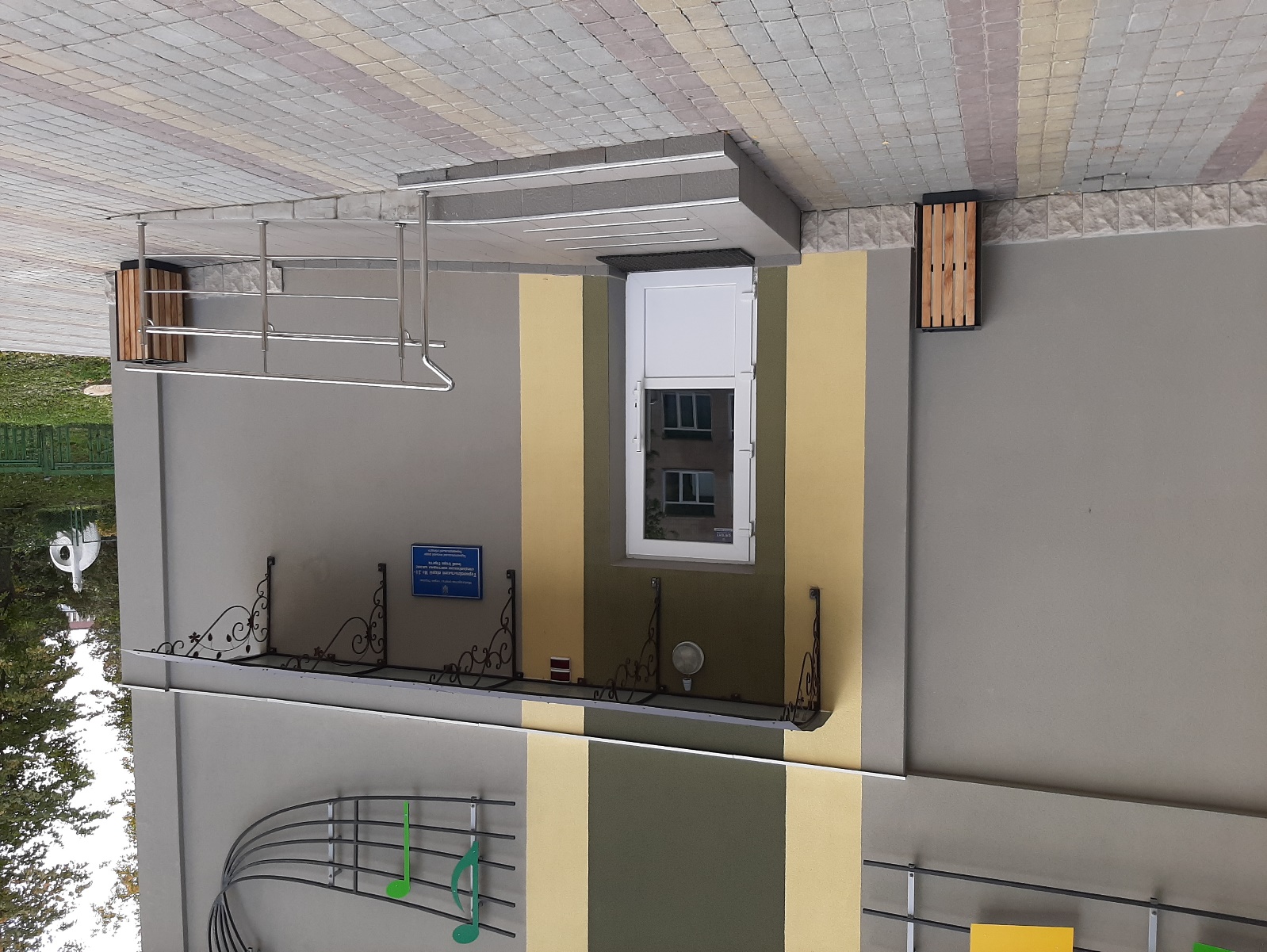 